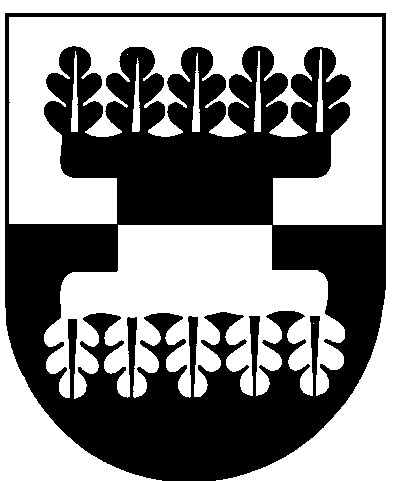 ŠILALĖS RAJONO SAVIVALDYBĖSMERASPOTVARKISDĖL ŠILALĖS RAJONO SAVIVALDYBĖS MERO 2021 M. KOVO 12 D. POTVARKIO NR. T3-21 „DĖL ŠILALĖS RAJONO SAVIVALDYBĖS KELIŲ PRIEŽIŪROS IR PLĖTROS PROGRAMOS LĖŠŲ PASKIRSTYMO IR OBJEKTŲ PARINKIMO DARBO GRUPĖS SUDARYMO“ PAKEITIMO 2021 m. rugpjūčio 11d. Nr. T3-66ŠilalėVadovaudamasis Lietuvos Respublikos vietos savivaldos įstatymo 18 straipsnio 1 dalimi ir 20 straipsnio 4 dalimi:P a k e i č i u Šilalės rajono savivaldybės mero 2021 m. kovo 12 d. potvarkį Nr. T3-21 „Dėl Šilalės rajono savivaldybės Kelių priežiūros ir plėtros programos lėšų paskirstymo ir objektų parinkimo darbo grupės sudarymo“ ir 1 punktą išdėstau taip:„1. S u d a r  a u Šilalės rajono savivaldybės Kelių priežiūros ir plėtros programos lėšų paskirstymo ir objektų parinkimo darbo grupę (toliau – darbo grupė):Algirdas Meiženis, Šilalės rajono savivaldybės (toliau – Savivaldybė) meras, darbo grupės vadovas;Tadas Bartkus, Savivaldybės administracijos direktorius, darbo grupės vadovo pavaduotojas;Edmundas Auškalnis, Savivaldybės tarybos Visuomeninio rinkimų komiteto „Centro judėjimo už Šilalės kraštą“ ir Lietuvos socialdemokratų partijos frakcijos atstovas;Artūras Dambrauskas, Savivaldybės tarybos Tėvynės sąjungos-Lietuvos krikščionių demokratų frakcijos atstovas;Lineta Dargienė, Savivaldybės tarybos Visuomeninio rinkimų komiteto „Centro judėjimo už Šilalės kraštą“ ir Lietuvos socialdemokratų partijos frakcijos atstovė;Dainius Bergelis, Savivaldybės tarybos Tėvynės sąjungos-Lietuvos krikščionių demokratų frakcijos atstovas;Rimantas Rimkus, Savivaldybės tarybos „Tvarka ir teisingumas“ frakcijos atstovas;Rolandas Toleikis, Savivaldybės tarybos „Tvarka ir teisingumas“ frakcijos atstovas;Martynas Remeikis, Savivaldybės administracijos Investicijų ir statybos skyriaus vedėjas.“P a v e d u paskelbti šį potvarkį Šilalės rajono savivaldybės interneto svetainėje www.silale.lt.Šis potvarkis gali būti skundžiamas Lietuvos Respublikos administracinių bylų teisenos įstatymo nustatyta tvarka Lietuvos administracinių ginčų komisijos Klaipėdos apygardos skyriui (H. Manto g. 37, 92236 Klaipėda) arba Regionų apygardos administracinio teismo Klaipėdos rūmams (Galinio Pylimo g. 9, 91230 Klaipėda) per vieną mėnesį nuo šio potvarkio įteikimo suinteresuotam asmeniui dienos.Savivaldybės meras	Algirdas Meiženis